REQUERIMENTO Nº 353/2020Requer informações acerca do numero de cadeira de rodas e de banho existentes do Hospital Campanha no município de Santa Bárbara d’Oeste. Senhor Presidente,Senhores Vereadores, CONSIDERANDO que a saúde, conforme o disposto no Art. 196 da nossa Carta Magna, é direito de todos e dever do Estado, garantido mediante políticas sociais e econômicas que visem à redução do risco de doença e de outros agravos e ao acesso universal e igualitário às ações e serviços para sua promoção, proteção e recuperação; CONSIDERANDO que, as diversas dúvidas recebidas por esta comissão de representação por parte de munícipes vêm gerando divergências de informações;REQUEIREMOS que, nos termos do Art. 10, Inciso X, da Lei Orgânica do município de Santa Bárbara d’Oeste, combinado com o Art. 63, Inciso IX, do mesmo diploma legal, seja oficiado o Excelentíssimo Senhor Prefeito Municipal para que encaminhe a esta Casa de Leis, as seguintes informações: 1º)Qual o total de leitos existentes no Hospital de Campanha?2º) Na data de hoje, qual o número de pacientes infectados internados com o COVID 19 no hospital Campanha?3º) Qual o numero de cadeiras de rodas e de banho que estão disponíveis no Hospital Campanha? 4º) Sobre o “item 3”, esse número atende a demanda de leitos ocupados?5º) Outras informações que julgar relevantes.Justificativa:A fim de contribuir com o debate sobre o combate ao corona vírus em nosso município, esta comissão julga ser de extrema importância o acesso as informações oficiais.Plenário “Dr. Tancredo Neves”, em 27 de agosto de 2.020.ANTONIO CARLOS RIBEIRO         CELSO LUCATTI CARNEIRO- Membro -                                          - Membro -JOEL CARDOSO                   MARCOS A. ROSADO MARÇAL                      - Membro -                                          - Membro -VALDENOR DE JESUS G. FONSECA- Presidente -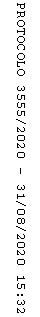 